Дедушек и пап, поздравляем,
В 23 февраля мы вам пожелаем
Мира, радости, добра
И сердечного тепла.

Пусть здоровье не подводит,
Глаз пусть с вас успех не сводит.
В страхе отступает пусть беда
И проблемы не тревожат никогда.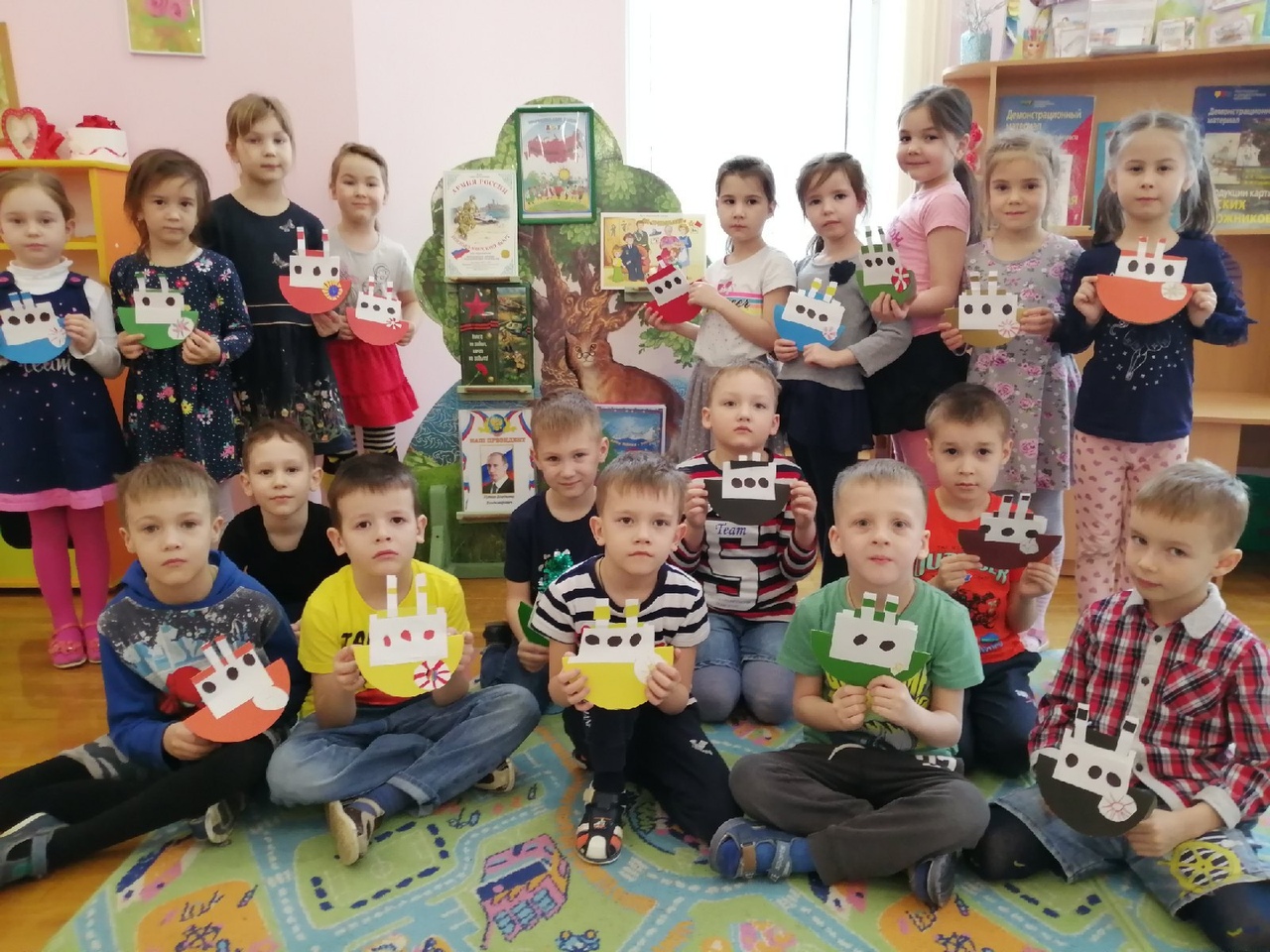 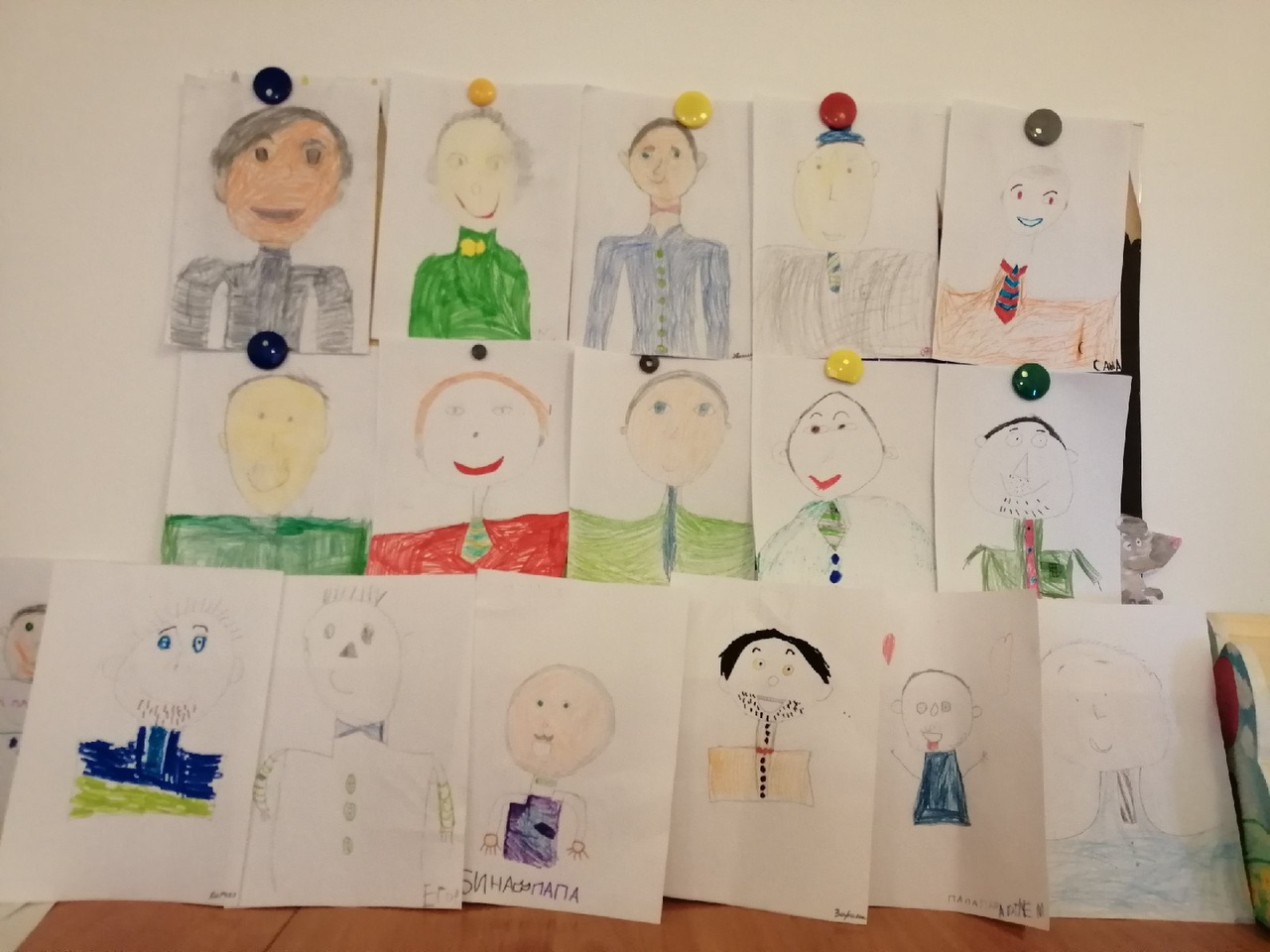 